Беличенко Наталья Николаевна (216-050-150)Приложение 1.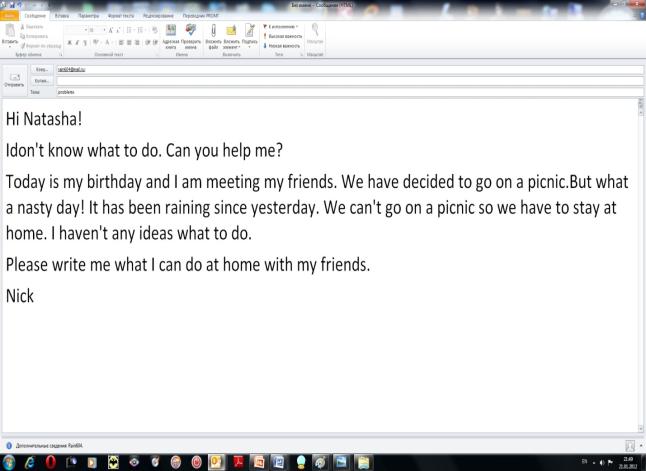 Приложение 2.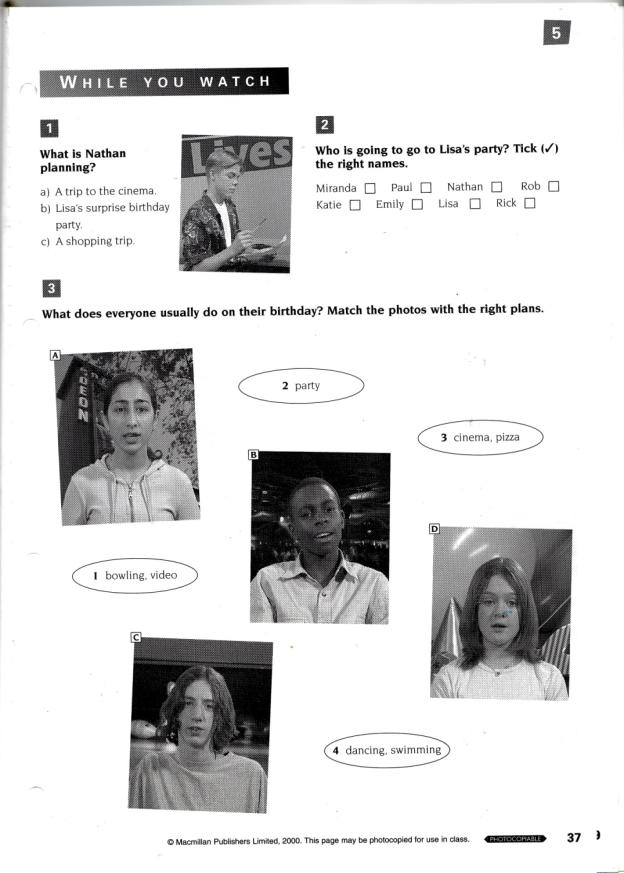 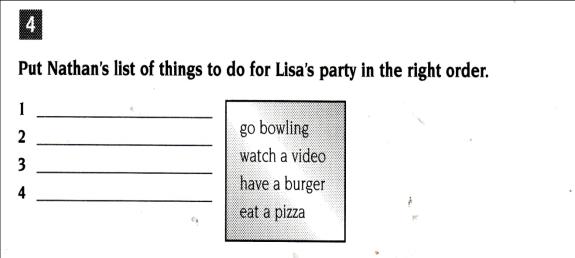 Приложение 3Приложение 4.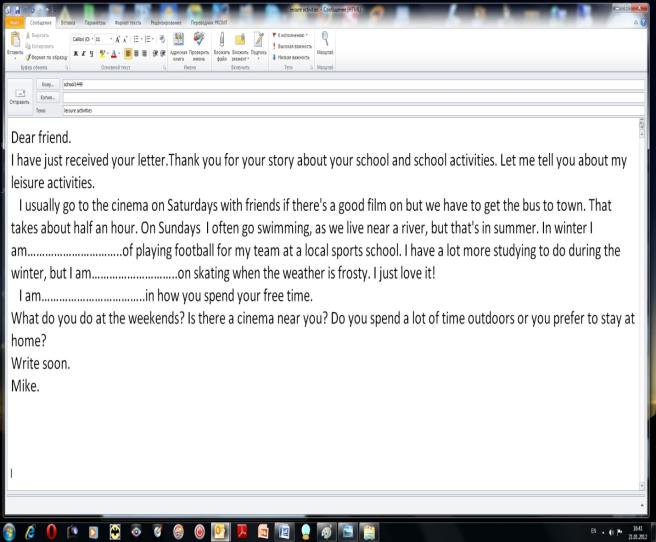  Mike usually goes to the cinema with his parents.              ..................... It takes him less than an hour to get the town.                      ..................... On Fridays Mike often goes swimming.                              ...................... He plays football for his team at a local sports school.          ....................... Mike is interested in how you spend your school activities.    .......................When the weather  is goodWhen the weather is nastyhang out with friendsTo eat outgo sailinggo for a walkgo bowlingtake photographsplay  different kind of sports.go fishinggo cyclingroller-skatingskateboardingwatch videos.play  board gamesplay  computer games/surf the netlisten to music